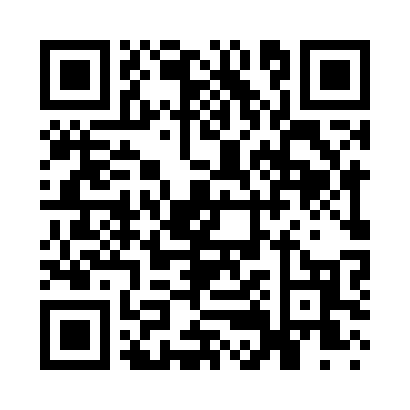 Prayer times for Luther Forest, New York, USAMon 1 Jul 2024 - Wed 31 Jul 2024High Latitude Method: Angle Based RulePrayer Calculation Method: Islamic Society of North AmericaAsar Calculation Method: ShafiPrayer times provided by https://www.salahtimes.comDateDayFajrSunriseDhuhrAsrMaghribIsha1Mon3:345:2012:595:048:3810:242Tue3:355:2112:595:048:3810:243Wed3:355:211:005:048:3710:234Thu3:365:221:005:048:3710:235Fri3:375:231:005:048:3710:226Sat3:385:231:005:048:3610:217Sun3:395:241:005:048:3610:218Mon3:405:251:005:048:3610:209Tue3:415:251:005:048:3510:1910Wed3:425:261:015:048:3510:1811Thu3:445:271:015:048:3410:1712Fri3:455:281:015:048:3410:1613Sat3:465:291:015:048:3310:1514Sun3:475:291:015:048:3210:1415Mon3:495:301:015:048:3210:1316Tue3:505:311:015:048:3110:1217Wed3:515:321:015:048:3010:1118Thu3:525:331:015:038:3010:1019Fri3:545:341:025:038:2910:0820Sat3:555:351:025:038:2810:0721Sun3:575:361:025:038:2710:0622Mon3:585:371:025:038:2610:0423Tue3:595:381:025:028:2510:0324Wed4:015:391:025:028:2410:0225Thu4:025:401:025:028:2310:0026Fri4:045:411:025:018:229:5927Sat4:055:421:025:018:219:5728Sun4:075:431:025:018:209:5629Mon4:085:441:025:008:199:5430Tue4:105:451:025:008:189:5231Wed4:115:461:025:008:179:51